Приглашение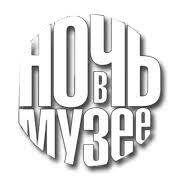 Друзья! У нас отличная новость для всех неспящих! 21 мая состоится самое яркое, самое музейное, самое культурное событие этой весны – Всероссийская акция «Ночь музеев – 2022»! Её тема – «Музей: объединяя время и пространство». Уже интригует! Приходите!На время проведения акции мы будем работать в «ночную смену». Ждём вас 21 мая с 17.00 до 21.00. 21 мая с 17:00 до 21:00 Березниковский музей ПАО «Уралкалий» приглашает всех в увлекательное музейное путешествие!В программе: 17:00 – 21:00 – Открыты все экспозиции музея, фотовыставка «Штрихи к портрету города».  Работают интерактивные музейные площадки «Калийный город», «Построй рудник будущего», «В поисках сокровищ»17:00 – Увлекательная экскурсия «Путешествие калийного кристалла». Вместе с сотрудниками музея дети и взрослые совершат экспедицию во времени: повстречаются со звероящерами, Драконом Прошей и Белой Бабой, «нарубят» калийную руду и отправят калийные кристаллы на другие планеты Галактики18:00 – Стартует семейный квест «Музейное ориентирование». Игра-путешествие по музеям города Березники, где каждый предмет является загадкой, связанной с историей города Березники и Пермского края.  Участники должны пройти 2 уровня игры-путешествия, которые расположены в двух музеях: музее ПАО «Уралкалий» и Березниковском историко-художественном музее в исторической экспозиции и художественной галерее. Задания можно получить в любом музее. Все уровни включают секретные задания, неожиданные открытия и новые приключения! Всех, кто справится с заданием, ждут призы и подарки19:00 – Экскурсия по фотовыставке «Штрихи к портрету города». Посетители выставки познакомятся с уникальным мастерством фотохудожника Александра Губарёва19:30 и 20:00 – Ночной кинопоказ серии познавательных роликов о калии «От звероящера до TikTok» Участие и вход бесплатный.Ждём вас по адресу: г. Березники, ул. Свердлова, 35а